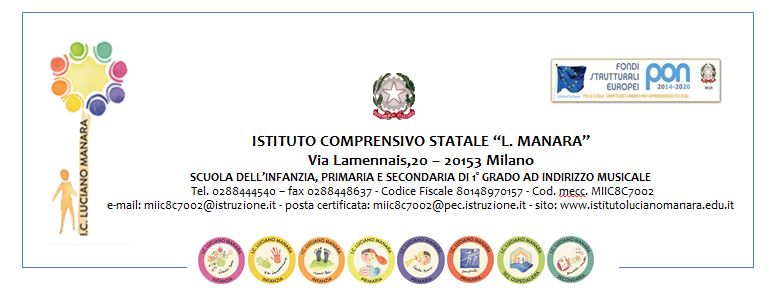 OGGETTO: CAMBIO ORARIO DI SERVIZIO __l__ sottoscritt__ ____________________________________________________________________       Insegnante nella classe ________________________________________________________________CHIEDE Un cambiamento dell’orario per il giorno __________________Motivazione ____________________________________________________________________Nuovo orario ______________                                                                   ________________(insegnante)                                                                           dalle ……  alle…….______________                                                                   ________________(insegnante)                                                                           dalle  …… alle …… DATA:………………….			FIRME….………………………………………………………………….AUTORIZZAZIONE INSEGNANTE COLLABORATRICE                                           SINO            FIRMA ……………………………………..